		Register NOW for CEC CHAPTER 99’s 2019 Fall Meetings!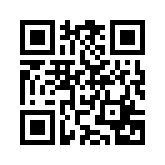 Held at Hamilton’s Banquet Hall: 110 North East Street, Jacksonville, Illinois One block east of the Central Park Plaza at the corner of East State Street & North East StreetParking is available in the lot across the street from Hamilton’s.		    Dessert: Cookies made by Pathway Stakeholders; Drinks: Coffee and Tea                              www.cec99.orgAll workshops will begin at 4:30 p.m. and end at 8:00 p.m. 		                          Don’t forget to “Like” us on Facebook!Thursday, October 17, 2019 – Jonathan Masters, educator & restorative justice advocate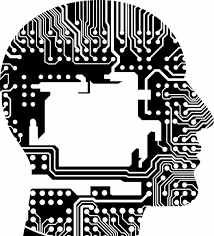 “The Dark Side of Techno Education and the Social Emotional Growth of Students” Author, consultant, behavior interventionist, and special educator who works with incarcerated youth.Menu:  Fried Chicken, romaine salad, assorted dressings/crackers, green beans, garlic mashed potatoes, gravy, & rolls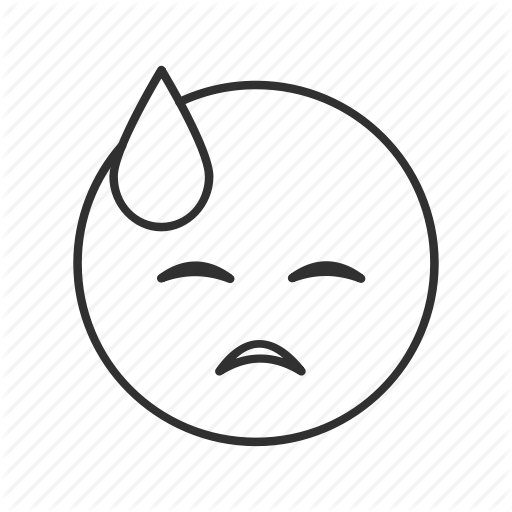 Tuesday, November 12, 2019 - Josh Carlson, Associate Director of Chaddock’s Knowledge Center“The Cost of Caring: Understanding Compassion Fatigue, Burnout, & Vicarious Trauma” Menu: Baked Lasagna, romaine salad, assorted dressings and crackers, and garlic bread************************************************************************************************************Everyone (parents, students, friends, educators, community members) is invited to attend Chapter 99’s meetings. Participants at all meetings (except the banquet) will earn Professional Development Credits.  Bring your IEIN license	                                  	 number for the required sign in.  Certificates will be available for students and those who don’t need PD credits.Registration is available online through PayPal by going to the website, www.cec99.org, or clicking on the QR code.The registration form and fee are due 5 days before each meeting: $20 - non-members, $12 – CEC members, $12 - paraprofessionals, and $5 - students.  On-site registrations will be charged an additional $10.Make checks payable to CEC Chapter 99. Send to: “CEC Chapter 99, PO Box 475, Jacksonville, IL 62651”.	         	Please include your registration form or give your name, school, address, phone, e-mail.Register at least five days before each meeting, to have your name entered into a drawing for a door prize.Scholarships are available for paraprofessionals/parents/family members. To apply for a scholarship, contact any       Chapter 99 officer or email cecchapter99@gmail.com.Join CEC or renew your membership at a Chapter 99 meeting and receive a $10 rebate. (Students receive a $30 rebate.)	If you join or renew online, bring proof to a meeting to receive your rebate. For information or special needs, call/text Jan Williams at (217) 370-0542 or Bev Johns at (217) 473-1790 or        	send an email to jan.williams73@yahoo.com or Bev Johns at bevjohns@juno.com.A four-day notice is required by Chapter 99 to arrange for special needs accommodations & interpreters.---------------------------------------------------------------------------------------------------------------------------------------Name ___________________________ Phone: ______________School _______________________________ Address: _____________________________________________ Email: _______________________________Yes, please register me for the Thursday, October 17, Chapter 99 workshop		___$12 CEC member or paraprofessional	 ___ $20 non-member	 ___ $5 student	___Yes, please register me for the Tuesday, November 12, Chapter 99 workshop		___$12 CEC member or paraprofessional	 ___ $20 non-member     ___ $5 student	___Special needs:  Interpretation ______________________ Dietary ________________________ Other _________________________Return form with check made payable to “CEC Chapter 99” or register using Pay Pal at www.cec99.orgMac students may give registration to Bev Johns;  IC students may give registration to Jenny in the education office.